Технологическая карта «Декорирование елочки»Материалы и инструменты: проволока (30-35 см), шпагат, бусины, клей, декоративные элементы, глиттер, лента.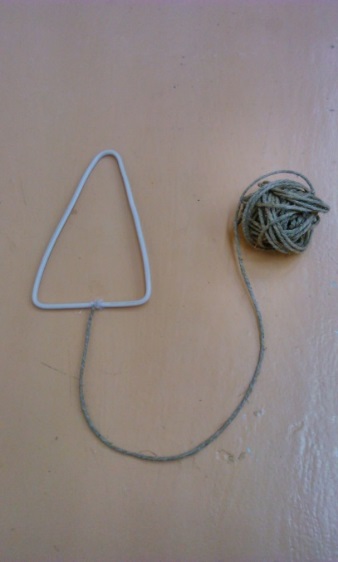 Проволоку сгибаем в форме треугольника. Горячим клеем закрепляем край шпагата на основании треугольника.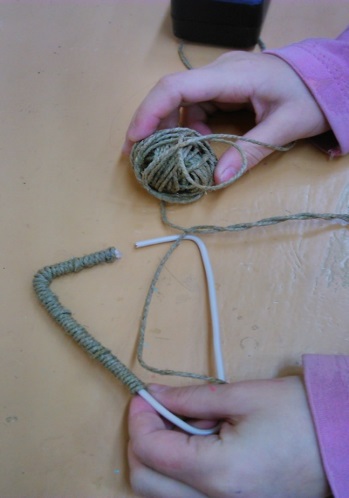 Обматываем проволоку шпагатом до вершины треугольника.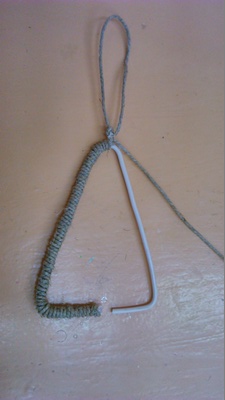 На вершине треугольника делаем петельку.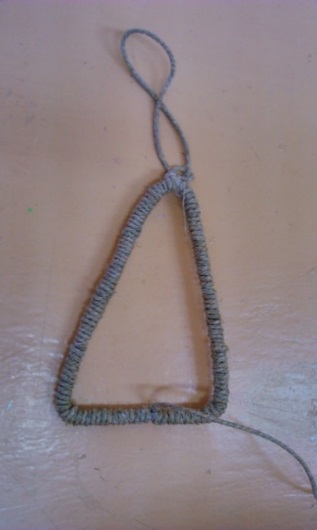 Обматываем треугольник полностью шпагатом и закрепляем горячим клеем на основании треугольника.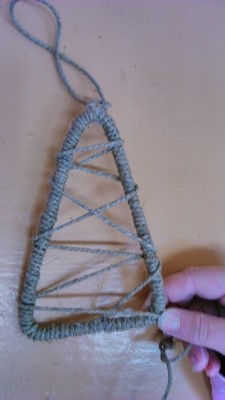 В хаотичном порядке наматываем шпагат вокруг треугольника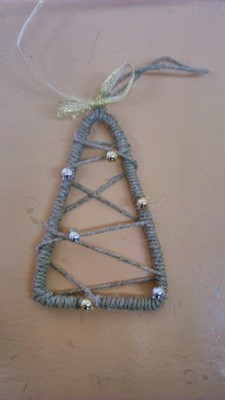 Украшаем нашу елочку бусинами, декоративными элементами. Шпагат подкрашиваем глиттером.